On Campus Risk Assessment and Emergency Planning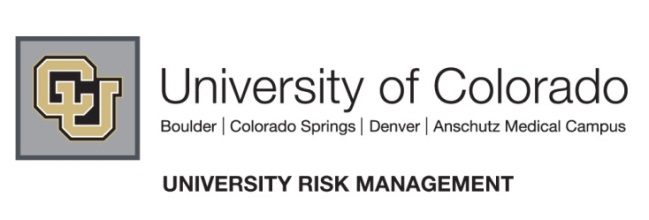 Risk AssessmentConsider the type of event you are having and the types of risk that may be involved. This checklist is not all-inclusive and does not take into account all campus-specific processes and procedures. Every event is evaluated on a case-by-case basis. Contact your campus office of University Risk Management (URM) and refer to On-Campus Activity Guidelines for assistance.Sponsor InformationSponsoring Group/Department: ___________________________________________________________Determine if sponsor is CU affiliated or non-CU affiliated for insurance requirements.Follow student group campus policies and procedures for activities.Event Coordinator(s) Individual(s) responsible for event that will provide oversight for the duration of the event. Provide contact information for person responsible for scheduling event.Name(s): _____________________________________________________________________________Phone #(s) ____________________________________________________________________________Email: _______________________________________________________________________________Onsite Contact(s): ______________________________________________________________________Event InformationName of Event: ________________________________________________________________________Date(s) of Event: _______________________________________________________________________Beginning and End Times: ________________________________________________________________Event Location: ________________________________________________________________________Estimated Number of Participants: ________________________________________________________Description of EventDetailed description of event. Include a diagram of the set up. Please include any other information that you think is pertinent for your proposal, i.e., parking security audiovisual needs, etc. Feel free to attach separate documents as needed in order to give us a comprehensive view of your event. ______________________________________________________________________________________________________________________________________________________________________________________________________________________________________________________Campus Approvals and DocumentationAdequate lead-time for event planning has been determined. Larger, more complex events require more lead-time—possibly several months—for campus approvers to evaluate and approve.Keep in mind that not every event will be approved as first applied for Consider alternative locations, times, event details, etc.All necessary documentation (Official Function forms, Event Application, campus event approvals, etc.) completed in writing.All campus approvals have been obtained in writing. Each campus has its own event policies and procedures, and approvers.Any applicable facilities deposits and fees have been paid.Use of location/facilities rules have been read and understood.Plan for cleanup that must be done after event. Remember that damage to facilities must be repaired or replaced, and that is the responsibility of the Sponsor.Non-CU third parties may be required to provide proof of insurance in accordance withAdministrative Policy Statement: Facilities Use by Non-University Groups Insurance Requirements. Verify the Certificate of insurance has been provided and approved by campus URM.Consider venue access (hours open) when planning your event.Film/Video Projects and Third-Party Film ProductionsFor academic film and video productions refer to the Film/Video Projects Risk Assessment and campus-specific procedures.For Third-Party Production requests for on-campus filming consult campus policies and procedures:Boulder: Contact Office of Media Relations and News Services http://www.colorado.edu/news/services/CU_Production%20Guidelines.pdfColorado Springs:  Contact University Advancement http://www.uccs.edu/~advancement/index.htmlDenver|Anschutz Medical Campus:  Contact Facilities Management http://www.ucdenver.edu/about/departments/FacilitiesManagement/Services/Pages/PhotoFilmVideo.aspxCampus Police have been consulted and advised.FoodHealth and sanitation rules related to serving food have been followed according to Environmental Health & Safety (EH&S) or campus food service vendor. Required written approvals have been obtained. There may be food service restrictions at particular locations. Consult with location manager or campus food services.Insurance requirements for outside vendors/caterers have been reviewed; a current certificate of insurance has been approved by campus URM.Event with AlcoholPlease refer to University and campus alcohol requirements for information on policies, procedures, and review the Risk Assessment for Serving Alcohol.Money and TicketingIf you are collecting money or selling tickets, contact the campus Student Finance Office (student groups or organizations) or Controller’s Office (faculty/staff) for guidance.Safety and Security ConsiderationsThese needs will be assessed on a case-by-case basis with several factors taken into account: activities, time and location, number of attendees, other events on campus at the same time.Campus Police: Discuss activities, security staffing and traffic control.Environmental Health & Safety (EH&S): Use of chemicals or hazardous materials. Environmental laws prohibit discharging substances into the storm drains or onto parking lots; Event Sponsor and individual violators could be liable for resulting costs and legal actions.First Aid/Medical Staff:  On Site or on call?Fire & Life-Safety:  Discuss venue, use of grills or other food preparation appliances, candles or open flames, number of participants.Parking & Transportation Services: Discuss use of parking lots, loading/unloading, and participant parking.Recycling/Environmental Services: Arrange for sanitary facilities and additional trash/recycling containers, as required; event sponsor is typically responsible for cleaning up the area after the event.Risk Management: Consultation and assistance with planning, insurance requirements, safety, and liability concerns.Weapons: Weapons are not allowed on campus. If there are simulated weapons or perceived acts of violence, consult Campus Police for consideration.Outdoor EventsOutdoor events have additional risks and requirements and need additional review.If your outdoor event is a concert, rally, information fair, cultural event, requires lawn signs or a temporary structure, contact applicable campus RESOURCES listed in the chart below.Nighttime outdoor events will require adequate lighting for safety and visibility purposes.Amplified sound requires review and approval in accordance with campus policies and procedures and local laws. Consider surrounding neighborhoods and campus classrooms, study halls, dorms, etc., to assure that noise is not interfering with good neighborhood relations and academic learning.Consider implementing community hotline for events with amplified sound.Races on Campus (walking, running, biking, etc.)Applicable approvals have been obtained in writing.Walk the course to determine obvious hazards:  Trip and fall hazards; traffic control requirements; inclement weather considerations; emergency communication sites; first aid locations; construction hazards; etc.EquipmentDetermine equipment needs.Event Coordinator perform a site survey with, Facilities Management, Public Safety, Rental Company (if applicable) and Risk Management.If there will be ground penetration (stakes, signs, structures, etc.)Consult with Facilities Management for approval and guidance.These may require underground utility locates (request via website, or call 811).No vehicles allowed on landscape or sidewalks without prior approval.Consider weather-related emergencies (Rain/snow, lightning, tornado, high winds, etc.) and develop contingency plans (alternate location, cancellation/relocation communication, etc.).Events with Minor ChildrenObtain waivers with parent/guardian signatures.Refer to URM’s Camp Risk Assessment form and utilize checklist as applicable for this event. Emergency PlanningIn case of emergenciesCall 911 AND Your campus emergency number (_______)_________________________Consider Security/Crowd Control/Information Services (central point of contact for event).Consider possible behavioral issues; if there is risk to participants/employees, contact campus police.Consult with campus Emergency Planning for assistance with emergency response planning.Contact URM for further assistance or to file a claim online.Key Campus ContactsAffected campus offices should work together in reviewing and approving on-campus events. Below is a list of key campus contacts that Event Coordinators may need to contact in the event planning stage. Some campuses require approvals from (and may be required to obtain approvals from) these offices, as well as others not listed here.Dining ServicesEH&SEmergency PlanningFacilitiesFire MarshallGroundsLocation ManagerParkingPoliceRisk ManagementStudent SupportTransportation